19.12.2019                                                                                                № 711 пс. ГрачевкаО корректировке долгосрочных тарифов на питьевую воду                      (питьевое водоснабжение)  для  организаций, осуществляющих холодное водоснабжение  на территории Грачевского района Оренбургской области и внесении изменения в постановление администрации муниципального образования Грачевский район Оренбургской области от 15.12.2016 № 677-пВ соответствии с Федеральным законом от 07.12.2011 № 416-ФЗ                  «О водоснабжении и водоотведении», постановлениями Правительства Российской Федерации от 13.05.2013 № 406 «О государственном регулировании тарифов в сфере водоснабжения и водоотведения», от 29.07.2013 № 641 «Об инвестиционных и производственных программах организаций, осуществляющих деятельность в сфере водоснабжения и водоотведения», законом Оренбургской области от 28.09.2010 № 3822/887-IV-ОЗ «О наделении органов местного самоуправления Оренбургской области отдельными государственными полномочиями в сфере водоснабжения и водоотведения и в области обращения с твердыми коммунальными отходами», приказом ФСТ России от 27.12.2013 № 1746-э «Об утверждении методических указаний по расчету регулируемых тарифов в сфере водоснабжения и водоотведения», постановлением администрации муниципального образования Грачевский район Оренбургской области от 19.10.2016 № 558-п «О регулировании тарифов организаций в сфере водоснабжения и водоотведения, а также организаций в сфере обращения с твердыми коммунальными отходами», в целях корректировки на 2020-2024 годы необходимой валовой выручки и  тарифов, установленных с применением метода индексации,  а также учитывая итоги рассмотрения данного вопроса на комиссии по рассмотрению регулируемых тарифов организаций в сфере водоснабжения и водоотведения, а также организаций в сфере обращения с твердыми коммунальными отходами (протокол от  18.12.2019 № 1), п о с т а н о в л я ю:1. Внести в постановление администрации муниципального образования Грачевский район Оренбургской области от 15.12.2016 № 677-п «Об установлении тарифов на питьевую воду (питьевое водоснабжение),  долгосрочных параметров регулирования, устанавливаемых на долгосрочный период регулирования для организаций, осуществляющих холодное водоснабжение  на территории Грачевского района Оренбургской области на 2020-2024 годы» (в редакции постановления администрации муниципального образования Грачевский район Оренбургской области от 19.12.2018 № 719-п) следующее изменение:1.1. Приложение  к постановлению изложить в новой редакции согласно приложению.2. Утвердить скорректированные производственные программы на долгосрочный период регулирования 2020-2024 годы организаций, указанных в приложении.3. Контроль за исполнением настоящего постановления возложить на заместителя главы администрации района по экономическому развитию - начальника отдела экономики Ю.П. Сигидаева.4. Постановление вступает в силу со дня опубликования на сайте www.право-грачевка.рф и подлежит размещению на официальном информационном сайте администрации муниципального образования Грачевский район Оренбургской области.Глава района                                                                                          О.М. СвиридовРазослано: отдел экономики, организационно-правовой отдел, финансовый отдел, главам сельсоветов (МО Александровский сельсовет, МО Верхнеигнашкинский сельсовет ), МУП КХ «Александровское», ИП Максимов Александр Михайлович.  Taрифы на питьевую воду (питьевое водоснабжение) и водоотведениедля организаций, осуществляющих холодное водоснабжение и (или) водоотведение на территории Грачевского района Оренбургской области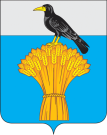  АДМИНИСТРАЦИЯ МУНИЦИПАЛЬНОГО ОБРАЗОВАНИЯ ГРАЧЕВСКИЙ РАЙОН ОРЕНБУРГСКОЙ ОБЛАСТИП О С Т А Н О В Л Е Н И ЕПриложение к постановлениюадминистрации районаот 19.12.2019 № 711 п№ п/пНаименование регулируемой организацииВид тарифапериодпериодпериодпериодпериодпериод№ п/пНаименование регулируемой организацииВид тарифас 01.01.2020 по 30.06.2020с 01.07.2020 по 31.12.2020с 01.01.2021 по 30.06.2021с 01.07.2021 по 31.12.2021с 01.01.2022 по 30.06.2022с 01.07.2022 по 31.12.2022с01.01.2023По30.06.2023с01.07.2023По31.12.2023с01.01.2024 по30.06.2024с01.07.2024 по 31.12.20241МУП КХ «Александровское»потребителям Александровского сельского совета Грачевского районаДля потребителей (при применении УСН)Для потребителей (при применении УСН)Для потребителей (при применении УСН)Для потребителей (при применении УСН)Для потребителей (при применении УСН)Для потребителей (при применении УСН)Для потребителей (при применении УСН)1МУП КХ «Александровское»потребителям Александровского сельского совета Грачевского районаТариф на питьевую воду (питьевое водоснабжение), руб./м342,4543,3043,3044,1644,1645,0545,0545,9445,9446,871МУП КХ «Александровское»потребителям Александровского сельского совета Грачевского районаНаселение (при применении УСН)Население (при применении УСН)Население (при применении УСН)Население (при применении УСН)Население (при применении УСН)Население (при применении УСН)Население (при применении УСН)1МУП КХ «Александровское»потребителям Александровского сельского совета Грачевского районаТариф на питьевую воду (питьевое водоснабжение), руб./м342,4543,3043,3044,1644,1645,0545,0545,9445,9446,872ИП Максимов Александр Михайловичпотребителям Верхнеигнашкинского сельского совета Грачевского районаДля потребителей (при применении УСН)Для потребителей (при применении УСН)Для потребителей (при применении УСН)Для потребителей (при применении УСН)Для потребителей (при применении УСН)Для потребителей (при применении УСН)Для потребителей (при применении УСН)2ИП Максимов Александр Михайловичпотребителям Верхнеигнашкинского сельского совета Грачевского районаТариф на питьевую воду (питьевое водоснабжение), руб./м321,4221,8421,8422,2922,2922,7322,7323,1923,1924,012ИП Максимов Александр Михайловичпотребителям Верхнеигнашкинского сельского совета Грачевского районаНаселение (при применении УСН)Население (при применении УСН)Население (при применении УСН)Население (при применении УСН)Население (при применении УСН)Население (при применении УСН)Население (при применении УСН)2ИП Максимов Александр Михайловичпотребителям Верхнеигнашкинского сельского совета Грачевского районаТариф на питьевую воду (питьевое водоснабжение), руб./м321,4221,8421,8422,2922,29*22,7322,7323,1923,1923,65